                                          РОССИЙСКАЯ ФЕДЕРАЦИЯ                                                   Ивановская область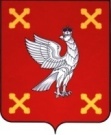 Администрация Шуйского муниципального районаПОСТАНОВЛЕНИЕот 05.03.2019 № 228-пг. ШуяОб утверждении Перечня органов и организаций, с которыми подлежат согласованию проекты и комплексные схемы организации дорожного движения, разрабатываемые для территории Шуйского муниципального районаРуководствуясь Федеральным законом от 29.12.2017 № 443-ФЗ «Об организации дорожного движения в Российской Федерации и о внесении изменений в отдельные законодательные акты Российской Федерации», Администрация Шуйского муниципального района постановляет:1. Утвердить Перечень органов и организаций, с которыми подлежат согласованию проекты и комплексные схемы организации дорожного движения, разрабатываемые для территории Шуйского муниципального района согласно приложению.2. Контроль за исполнением настоящего постановления возложить на заместителя главы администрации Николаенко В.В.	3. Постановление вступает в силу с момента опубликования.Глава Шуйского муниципального района                                С.А. БабановПриложение к постановлению Администрации Шуйского муниципального района от_05.03.2019 № 228-пПереченьорганов и организаций, с которыми подлежат согласованию проекты и комплексные схемы организации дорожного движения, разрабатываемые для территории Шуйского муниципального района	1. Отдел Государственной инспекции безопасности дорожного движения межмуниципального отдела министерства внутренних дел России «Шуйский» (ОГИБДД МО МВД России «Шуйский»), расположенный по адресу: 155900, Ивановская область, г. Шуя, ул. Советская, д.11.	2. Департамент дорожного хозяйства и транспорта Ивановской области, расположенный по адресу: 153013, г. Иваново, ул. Куконковых, д.139.	3. Орган либо организация, осуществляющая разработку проектов и комплексных схем организации дорожного движения, разрабатываемых для территории Шуйского муниципального района.